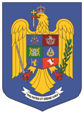 RAPORTasupra sistemului de control intern managerialla data de 31 decembrie 2020 În temeiul prevederilor art. 4 alin. (3) din Ordonanţa Guvernului nr. 119/1999 privind controlul intern managerial şi controlul financiar preventiv, republicată, cu modificările şi completările ulterioare, subsemnatul dr. ing. Aurelian Popa, în calitate de prefect, declar că Instituția  Prefectului - Județul Dâmbovița dispune de un sistem de control intern managerial ale cărui concepere şi aplicare permit conducerii să furnizeze o asigurare rezonabilă că fondurile publice  gestionate în scopul îndeplinirii obiectivelor generale şi specifice au fost utilizate în condiţii de legalitate, regularitate, eficacitate, eficienţă şi economicitate.Această declaraţie se întemeiază pe o apreciere realistă, corectă, completă şi demnă de încredere, asupra sistemului de control intern managerial al entităţii, formulată în baza autoevaluării acestuia.Sistemul de control intern managerial cuprinde mecanisme de autocontrol, iar aplicarea măsurilor privind creşterea eficacităţii acestuia are la bază evaluarea riscurilor.            În acest caz, menţionez următoarele:Comisia de monitorizare este  funcțională;Procesul de management al riscurilor este organizat și monitorizat;Procedurile documentate sunt elaborate în proporţie de 100% din totalul activităţilor procedurale inventariate, urmând ca acestea să fie actualizate pe formatul stabilit de OSGG. nr. 600/2018 pentru aprobarea Codului controlului intern managerial al entităților publice și ori de câte ori se impune;Programul de dezvoltare a sistemului de control intern managerial, este implementat și actualizat anual;Sistemul de monitorizare a performanţelor este stabilit şi evaluat pentru obiectivele şi activităţile entităţii, prin intermediul unor indicatori de performanţă.Pe baza rezultatelor autoevaluării, apreciez că la data de 31 decembrie 2020, sistemul de control intern managerial al Instituției  Prefectului - Județul Dâmbovița este conform cu standardele cuprinse în Codul controlului intern managerial. Precizez că declaraţiile cuprinse în prezentul raport sunt formulate prin asumarea responsabilităţii manageriale şi au drept temei datele, informaţiile şi constatările consemnate în documentaţia aferentă autoevaluării sistemului de control intern managerial.           PREFECT,dr. ing. Aurelian Popa	   Întocmit,	   Inspector,                                                                                                                                                             jr. Vasile Georgiana    V.G./2 ex.